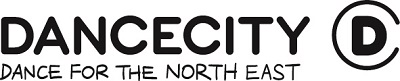 Dance City Job DescriptionPilates/Stretch Teacher (Public Classes) - FreelanceReports to: Classes and Events Coordinator Key Purpose: Teaching Pilates and Stretch.To deliver a low-impact flexibility and muscular strength class. This class aims to help stretch out the body and release tension, incorporating Pilates’s technique. Hours:  One hour per week, Sunday 12.30-1.30pmSeptember– December 2022 with option to continue in future termsSalary:	£28 per hour Probationary Period: 4 months 	Notice period:	 2 weeks Duties & ResponsibilitiesWrite out your Program flow before your class – include the warm-up which should be the 1st 10 minutes and then ensure that you are able to explain the transition smoothly from one exercise to the next.As Dance City public classes do not work towards examinations, the class content need not match formal grading systems. Should be suitable for ad-hoc drop-in rather than a set course. Preparing accessible and inclusive options for a wide range of abilities Adapting classes to meet the needs of attendeesProviding suitable music (classical and/or modern) on your own deviceTaking precautions to protect the health and safety of attendees including older adults Liaising with the Classes and Events Coordinator to evaluate the classesPerson SpecificationEssentialPrevious experience teaching Pilates.Qualification in Dance to degree level, or equivalent certificationApproachable, friendly, and welcoming persona Excellent communication skills Reliable, with excellent time management skillsCalm and pro-active in an emergency Knowledge and understanding of physical needs of adults of all ages DesirableExperience choreographing performance piecesExperience working with adults with support needs e.g., sensory impairmentsRecent DBS certificate Training in First Aid Training in Safeguarding 